INDICAÇÃO Nº 3742/2018Sugere ao Poder Executivo Municipal que proceda a troca de lâmpada na Rua Chile ao lado da residência localizada na Rua Uruguai nº 464 no Sartori.Excelentíssimo Senhor Prefeito Municipal, Nos termos do Art. 108 do Regimento Interno desta Casa de Leis, dirijo-me a Vossa Excelência para sugerir ao setor competente que proceda a troca de lâmpada na Rua Chile ao lado da residência localizada na Rua Uruguai nº 464 no Sartori.Justificativa:Fomos procurados por munícipes solicitando essa providencia, pois, da forma que se encontra o local está escuro causando transtornos e insegurança.Plenário “Dr. Tancredo Neves”, em 25 de Junho de 2018.José Luís Fornasari                                                  “Joi Fornasari”                                                    - Vereador -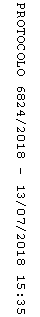 